Печатное издание Калининского сельского поселения Вурнарского района***Выпуск с 10 марта 2007 года***27 января    2022 года, *** № 3 (478) БЮЛЛЕТЕНЬ КАЛИНИНСКОГО СЕЛЬСКОГО ПОСЕЛЕНИЯ ВУРНАРСКОГО РАЙОНА ЧУВАШСКОЙ РЕСПУБЛИКИ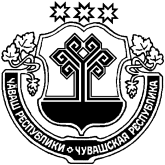 О мерах по предотвращению несчастных случаев, связанных со сходом снега и наледи, накопившихся на крышах зданий и сооружений         В целях исключения и минимизации последствий при возникновении несчастных случаев, связанных с обрушением крыш зданий и сооружений вследствие падения снега и снежных масс и наледи, администрация Калининского сельского поселения Вурнарского района Чувашской Республики   п о с т а н о в л я е т:         1.Рекомендовать руководителям предприятий, учреждений, организаций независимо от форм собственности, собственникам индивидуальных жилых домов.        1.1.Организовать уборку снега и образовавшейся наледи с крыш, карнизов и балконов зданий и сооружений на территории Подольского сельского поселения.        1.2. Выполнение работ производить в светлое время суток, обеспечив безопасность движения транспорта, пешеходов, сохранность зеленых насаждений и другого имущества (воздушных линий наружного освещения, растяжек, стендов рекламы, дорожных знаков и других).        1.3.На местах очистки устанавливать знаки, запрещающие пешеходное движение, и ограждения, для предупреждения пешеходов и водителей автотранспорта.       1.4. После проведения работ принять меры по вывозу снега и наледи.        2. Провести разъяснительную работу с населением о необходимости проведения очистки крыш зданий, сооружений, домов от снега.Контроль за исполнением настоящего постановления оставляю за собой.Настоящее постановление вступает в силу после его официального опубликования.Глава Калининского сельского поселенияВурнарского района Чувашской Республики                                                          О.Н.Смирнова                                                       исп. Петрова Е.Г.тел.: 8(83537)60-3-71ЧĂВАШ РЕСПУБЛИКИВАРНАР РАЙОНĚЧУВАШСКАЯ РЕСПУБЛИКА ВУРНАРСКИЙ РАЙОН НУРАС ЯЛ ПОСЕЛЕНИЙĚН АДМИНИСТРАЦИЙĚ ЙЫШАНУ«10» февраля  2022 № 5Нурас салиАДМИНИСТРАЦИЯ КАЛИНИНСКОГО СЕЛЬСКОГО ПОСЕЛЕНИЯ ПОСТАНОВЛЕНИЕ«10» февраля  2022 № 5село КалининоРедактор издания- О.Н.Смирнова. Муниципальное средство массовой информации Учредитель Калининское сельское поселение Вурнарского района Чувашской Республики. Наш адрес: 429212 Чувашия Вурнарский район село Калинино улица Ленина дом №12. Тираж 5 экз.